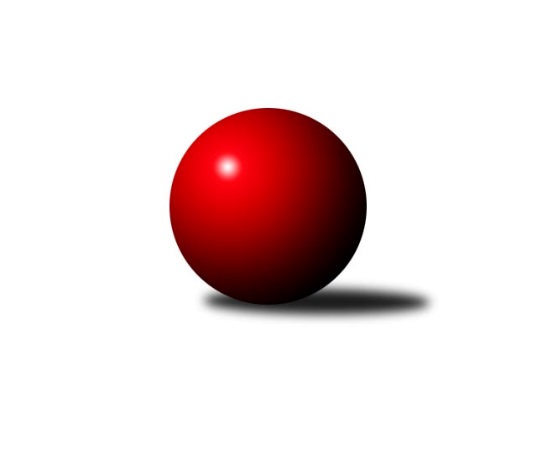 Č.14Ročník 2023/2024	11.2.2024Nejlepšího výkonu v tomto kole: 3076 dosáhlo družstvo: TJ Baník Stříbro BSdružený Přebor Plzeňska 2023/2024Výsledky 14. kolaSouhrnný přehled výsledků:TJ Slavoj Plzeň C	- TJ Baník Stříbro C	2:6	2887:3053	5.5:18.5	5.2.TJ Sokol Plzeň V C	- TJ Slavoj Plzeň D	2:6	2337:2891	7.0:17.0	5.2.SK Škoda VS Plzeň C	- CB Dobřany C	6:2	2860:2771	12.0:12.0	5.2.TJ Dobřany C	- TJ Sokol Plzeň V B	7:1	2373:2309	16.0:8.0	5.2.TJ Baník Stříbro B	- SKK Rokycany D		dohrávka		15.2.TJ Slavoj Plzeň C	- TJ Přeštice A	2:6	2918:3054	9.0:15.0	29.1.TJ Přeštice A	- TJ Baník Stříbro B	8:0	2546:2335	20.0:4.0	9.2.Tabulka družstev:	1.	TJ Dobřany C	13	11	1	1	76.5 : 27.5 	197.5 : 114.5 	 2752	23	2.	TJ Baník Stříbro B	13	11	0	2	75.0 : 29.0 	191.0 : 121.0 	 2904	22	3.	TJ Baník Stříbro C	13	10	0	3	66.0 : 38.0 	186.5 : 125.5 	 2750	20	4.	CB Dobřany C	13	6	2	5	53.0 : 51.0 	144.0 : 168.0 	 2747	14	5.	TJ Přeštice A	13	6	1	6	58.0 : 46.0 	171.0 : 141.0 	 2739	13	6.	TJ Sokol Plzeň V B	13	5	2	6	53.0 : 51.0 	166.5 : 145.5 	 2797	12	7.	SK Škoda VS Plzeň C	13	5	2	6	48.0 : 56.0 	142.0 : 170.0 	 2722	12	8.	SKK Rokycany D	11	5	1	5	44.0 : 44.0 	132.5 : 131.5 	 2807	11	9.	TJ Sokol Plzeň V C	13	3	1	9	35.5 : 68.5 	124.5 : 187.5 	 2733	7	10.	TJ Slavoj Plzeň D	12	2	0	10	30.0 : 66.0 	119.5 : 168.5 	 2724	4	11.	TJ Slavoj Plzeň C	13	1	0	12	21.0 : 83.0 	105.0 : 207.0 	 2786	2Podrobné výsledky kola:	 TJ Slavoj Plzeň C	2887	2:6	3053	TJ Baník Stříbro C	Zdeněk Jeremiáš	117 	 100 	 99 	119	435 	 0:4 	 527 	 134	134 	 126	133	Martin Andrš	Jaroslav Honsa	106 	 127 	 125 	135	493 	 0.5:3.5 	 533 	 129	127 	 126	151	Miroslav Hrad	Iva Černá	123 	 133 	 115 	112	483 	 1:3 	 514 	 136	123 	 125	130	Karel Ganaj	Václav Reithmaier	128 	 117 	 114 	127	486 	 2:2 	 440 	 103	127 	 119	91	Hana Spisarová	Hana Hofreitrová	110 	 136 	 123 	124	493 	 0:4 	 551 	 143	139 	 129	140	Pavel Spisar	Jan Kraus	124 	 132 	 126 	115	497 	 2:2 	 488 	 116	126 	 127	119	Petr Benešrozhodčí: Jaromír KotasNejlepší výkon utkání: 551 - Pavel Spisar	 TJ Sokol Plzeň V C	2337	2:6	2891	TJ Slavoj Plzeň D	Pavel Troch	118 	 132 	 123 	141	514 	 0:4 	 543 	 121	134 	 135	153	Václav Brožík	Jindřich Mašek	134 	 114 	 109 	128	485 	 3:1 	 440 	 111	95 	 111	123	Michal Novosad	Jiří Karlík	137 	 97 	 116 	129	479 	 2.5:1.5 	 469 	 120	122 	 116	111	Natálie Bajerová	Jiří Diviš	91 	 90 	 94 	118	393 	 1:3 	 434 	 112	87 	 111	124	Rudolf Březina	Oldřich Lohr	121 	 115 	 113 	117	466 	 0.5:3.5 	 515 	 121	132 	 123	139	Vlastimil Hlavatý	nikdo nenastoupil	 	 0 	 0 		0 	 0:4 	 490 	 134	114 	 119	123	Alexander Kalasrozhodčí: Karel KonvářNejlepší výkon utkání: 543 - Václav Brožík	 SK Škoda VS Plzeň C	2860	6:2	2771	CB Dobřany C	Petr Zíka	115 	 130 	 128 	125	498 	 3:1 	 443 	 102	103 	 108	130	Vendula Blechová	Šárka Sýkorová	142 	 138 	 121 	126	527 	 4:0 	 405 	 134	72 	 100	99	Marcela Hessová	Václava Flaišhanzová	100 	 104 	 127 	93	424 	 1:3 	 475 	 114	120 	 116	125	Pavel Šulc	Jiří Hebr	100 	 93 	 98 	104	395 	 0:4 	 478 	 124	106 	 118	130	Kamila Novotná	Karel Majner	140 	 110 	 124 	126	500 	 2:2 	 491 	 130	111 	 122	128	Zdeňka Nová	Zdeněk Weigl	119 	 141 	 149 	107	516 	 2:2 	 479 	 134	122 	 114	109	Zdeněk Eichlerrozhodčí: Václava FlaišhanzováNejlepší výkon utkání: 527 - Šárka Sýkorová	 TJ Dobřany C	2373	7:1	2309	TJ Sokol Plzeň V B	Martin Krištof	 	 198 	 185 		383 	 4:0 	 333 	 	170 	 163		Václav Pavlíček	Jiří Jelínek	 	 185 	 185 		370 	 2:2 	 361 	 	187 	 174		Libor Pelcman	Jan Mertl	 	 179 	 196 		375 	 0:4 	 435 	 	204 	 231		Libor Vít	Petr Trdlička	 	 210 	 220 		430 	 4:0 	 401 	 	184 	 217		Patrik Kolář	Koloman Lázók	 	 205 	 214 		419 	 2:2 	 409 	 	219 	 190		Josef Tětek	Milan Gleissner	 	 210 	 186 		396 	 4:0 	 370 	 	188 	 182		Martin Karkošrozhodčí: Koloman LázókNejlepší výkon utkání: 435 - Libor Vít	 TJ Slavoj Plzeň C	2918	2:6	3054	TJ Přeštice A	Iva Černá	111 	 131 	 110 	120	472 	 2:2 	 458 	 122	108 	 134	94	Josef Hora	Hana Hofreitrová *1	121 	 131 	 100 	90	442 	 2:2 	 462 	 98	125 	 105	134	Jiří Kroupa	Václav Reithmaier	119 	 127 	 111 	131	488 	 1:3 	 532 	 141	130 	 138	123	Milan Kubát	Jaroslav Honsa	107 	 115 	 137 	127	486 	 1:3 	 555 	 147	133 	 132	143	Miroslav Šteffl	Jaromír Kotas	142 	 137 	 137 	127	543 	 2:2 	 511 	 127	110 	 145	129	Jaroslav Zavadil	Jan Kraus	119 	 123 	 129 	116	487 	 1:3 	 536 	 109	152 	 131	144	Karel Vavřičkarozhodčí: Jaromír Kotasstřídání: *1 od 61. hodu Zdeněk JeremiášNejlepší výkon utkání: 555 - Miroslav Šteffl	 TJ Přeštice A	2546	8:0	2335	TJ Baník Stříbro B	Jiří Kroupa	 	 192 	 207 		399 	 2:0 	 369 	 	175 	 194		Karel Smrž	Karel Vavřička	 	 198 	 231 		429 	 1:1 	 415 	 	216 	 199		Jiří Hůrka	Zbyněk Hirschl	 	 214 	 244 		458 	 2:0 	 400 	 	192 	 208		Zuzana Záveská	Miroslav Šteffl	 	 232 	 192 		424 	 1:1 	 380 	 	184 	 196		Michal Duchek	Milan Kubát	 	 219 	 194 		413 	 2:0 	 373 	 	185 	 188		Jan Vlach	Roman Janota	 	 203 	 220 		423 	 2:0 	 398 	 	193 	 205		Stanislav Zoubekrozhodčí: Milan KubátNejlepší výkon utkání: 458 - Zbyněk HirschlPořadí jednotlivců:	jméno hráče	družstvo	celkem	plné	dorážka	chyby	poměr kuž.	Maximum	1.	David Junek 	TJ Baník Stříbro C	556.33	375.8	180.5	2.4	4/5	(599)	2.	Petr Bohuslav 	SKK Rokycany D	527.00	359.4	167.6	9.8	4/6	(565)	3.	Jiří Vavřička 	SKK Rokycany D	521.66	368.2	153.5	9.9	6/6	(567)	4.	Pavel Troch 	TJ Sokol Plzeň V C	520.81	364.9	156.0	9.6	6/6	(546)	5.	Jan Vlach 	TJ Baník Stříbro B	519.33	356.1	163.2	10.3	6/7	(560.4)	6.	Zuzana Záveská 	TJ Baník Stříbro B	518.55	356.8	161.8	7.4	6/7	(562)	7.	Jan Valdman 	TJ Sokol Plzeň V C	518.03	358.6	159.4	10.8	5/6	(560)	8.	Patrik Kolář 	TJ Sokol Plzeň V B	517.27	362.9	154.3	9.9	7/7	(574)	9.	Libor Vít 	TJ Sokol Plzeň V B	514.52	362.4	152.1	10.1	7/7	(555)	10.	Stanislav Zoubek 	TJ Baník Stříbro B	514.39	361.1	153.3	10.3	7/7	(582)	11.	Alexander Kalas 	TJ Slavoj Plzeň D	514.28	351.5	162.8	9.1	5/5	(565)	12.	Karel Vavřička 	TJ Přeštice A	511.14	357.2	153.9	8.8	7/7	(541)	13.	Karel Majner 	SK Škoda VS Plzeň C	510.38	352.5	157.9	9.2	6/7	(557)	14.	Karel Smrž 	TJ Baník Stříbro B	509.43	353.4	156.0	10.8	7/7	(579)	15.	Martin Krištof 	TJ Dobřany C	508.86	348.8	160.1	6.6	5/5	(548)	16.	Michal Duchek 	TJ Baník Stříbro B	507.13	349.1	158.0	10.0	6/7	(584)	17.	Pavel Spisar 	TJ Baník Stříbro C	506.97	351.6	155.3	9.4	5/5	(551)	18.	Vlastimil Hlavatý 	TJ Slavoj Plzeň D	505.52	346.1	159.5	8.7	4/5	(533)	19.	Jan Kraus 	TJ Slavoj Plzeň C	504.16	350.5	153.7	11.1	5/6	(548)	20.	Miroslav Hrad 	TJ Baník Stříbro C	502.98	359.8	143.2	8.6	4/5	(533)	21.	Zdeněk Weigl 	SK Škoda VS Plzeň C	502.91	352.6	150.4	9.3	7/7	(551)	22.	Petr Zíka 	SK Škoda VS Plzeň C	500.80	347.2	153.6	10.3	7/7	(535)	23.	Milan Kubát 	TJ Přeštice A	499.14	343.5	155.6	11.1	7/7	(547.2)	24.	Jiří Jelínek 	TJ Dobřany C	498.57	344.9	153.7	8.9	5/5	(518.4)	25.	Martin Andrš 	TJ Baník Stříbro C	498.40	350.2	148.2	6.9	5/5	(554)	26.	Josef Tětek 	TJ Sokol Plzeň V B	497.13	347.4	149.7	11.6	6/7	(533)	27.	Šárka Sýkorová 	SK Škoda VS Plzeň C	496.77	350.2	146.6	14.6	6/7	(527)	28.	Miroslav Šteffl 	TJ Přeštice A	496.13	345.6	150.6	9.2	7/7	(555)	29.	Pavel Šulc 	CB Dobřany C	494.56	348.9	145.6	9.9	5/6	(564)	30.	Zdeněk Eichler 	CB Dobřany C	494.48	343.8	150.7	11.2	6/6	(548)	31.	Jaromír Kotas 	TJ Slavoj Plzeň C	494.27	345.4	148.9	12.1	6/6	(543)	32.	Petr Trdlička 	TJ Dobřany C	493.37	345.2	148.1	10.0	5/5	(530.4)	33.	Martin Karkoš 	TJ Sokol Plzeň V B	492.93	353.6	139.3	15.3	7/7	(558)	34.	Jindřich Mašek 	TJ Sokol Plzeň V C	492.76	339.1	153.7	10.8	5/6	(544)	35.	Kamila Novotná 	CB Dobřany C	492.00	341.2	150.8	9.4	5/6	(527)	36.	Veronika Šulcová 	CB Dobřany C	490.60	350.9	139.7	15.3	4/6	(552)	37.	Zdeňka Nová 	CB Dobřany C	489.85	341.5	148.4	12.7	6/6	(563)	38.	Josef Fišer 	CB Dobřany C	489.33	351.2	138.1	11.9	4/6	(560)	39.	Koloman Lázók 	TJ Dobřany C	488.01	346.2	141.8	11.3	5/5	(509)	40.	František Vaněček 	TJ Sokol Plzeň V B	487.88	348.3	139.6	17.1	6/7	(538)	41.	Jiří Hůrka 	TJ Baník Stříbro B	485.83	345.2	140.6	13.9	6/7	(511)	42.	Vendula Blechová 	CB Dobřany C	484.33	348.6	135.8	14.3	4/6	(527)	43.	Milan Vlček 	TJ Baník Stříbro B	483.88	344.4	139.5	12.4	5/7	(521)	44.	Hana Hofreitrová 	TJ Slavoj Plzeň C	482.50	346.0	136.5	13.8	4/6	(512)	45.	Michal Pilař 	SKK Rokycany D	482.04	337.3	144.7	12.8	5/6	(587)	46.	Karel Ganaj 	TJ Baník Stříbro C	481.69	340.5	141.2	12.1	5/5	(532)	47.	Petr Beneš 	TJ Baník Stříbro C	472.33	340.9	131.4	13.6	5/5	(541)	48.	Václav Brožík 	TJ Slavoj Plzeň D	471.40	334.8	136.6	12.3	4/5	(543)	49.	Jan Mertl 	TJ Dobřany C	467.69	342.8	124.9	13.8	4/5	(531)	50.	Jaroslav Zavadil 	TJ Přeštice A	466.32	331.1	135.2	14.4	5/7	(511)	51.	Rudolf Březina 	TJ Slavoj Plzeň D	465.28	330.9	134.4	15.4	5/5	(536)	52.	Jiří Karlík 	TJ Sokol Plzeň V C	464.94	338.8	126.2	15.5	6/6	(512)	53.	Iva Černá 	TJ Slavoj Plzeň C	462.67	328.6	134.1	16.6	6/6	(527)	54.	Matěj Beníšek 	SKK Rokycany D	462.33	331.2	131.1	13.2	6/6	(526)	55.	Jan Beníšek 	SKK Rokycany D	460.47	327.8	132.7	14.2	4/6	(542)	56.	Radek Pěnička 	TJ Sokol Plzeň V C	457.03	327.2	129.8	17.4	6/6	(482)	57.	Jaroslav Honsa 	TJ Slavoj Plzeň C	454.32	323.0	131.4	16.6	6/6	(530)	58.	Karel Jindra 	SK Škoda VS Plzeň C	452.52	330.0	122.5	18.2	6/7	(509)	59.	Andrea Pytlíková 	SKK Rokycany D	452.48	324.6	127.8	16.7	5/6	(474)	60.	Václav Reithmaier 	TJ Slavoj Plzeň C	449.13	326.6	122.6	18.6	5/6	(488)	61.	Natálie Bajerová 	TJ Slavoj Plzeň D	448.14	317.6	130.6	14.9	5/5	(525)	62.	Hana Vosková 	TJ Slavoj Plzeň D	443.98	322.5	121.5	19.1	4/5	(486)	63.	Oldřich Lohr 	TJ Sokol Plzeň V C	443.04	328.0	115.0	20.3	6/6	(470)	64.	Alena Nekulová 	SKK Rokycany D	438.29	315.9	122.4	16.3	5/6	(461)	65.	Václav Pavlíček 	TJ Sokol Plzeň V B	437.41	315.2	122.2	18.5	6/7	(507)	66.	Matyáš Luhan 	TJ Slavoj Plzeň D	434.16	307.4	126.7	17.0	5/5	(514)	67.	Marcela Hessová 	CB Dobřany C	431.92	304.1	127.8	18.0	4/6	(487)	68.	Václava Flaišhanzová 	SK Škoda VS Plzeň C	430.14	321.1	109.0	23.3	6/7	(480)	69.	Hana Spisarová 	TJ Baník Stříbro C	425.33	308.5	116.9	19.6	5/5	(441.6)	70.	Jiří Kroupa 	TJ Přeštice A	423.99	310.1	113.9	21.0	7/7	(478.8)	71.	Jiří Hebr 	SK Škoda VS Plzeň C	416.72	308.5	108.2	21.1	5/7	(454.8)		Zbyněk Hirschl 	TJ Přeštice A	549.60	357.6	192.0	7.2	1/7	(549.6)		David Wohlmuth 	SKK Rokycany D	523.83	356.8	167.0	11.3	3/6	(538)		Roman Janota 	TJ Přeštice A	522.95	354.6	168.3	5.4	3/7	(566.4)		Milan Gleissner 	TJ Dobřany C	510.67	356.1	154.5	9.2	3/5	(543)		Ondřej Musil 	CB Dobřany C	507.60	370.8	136.8	15.6	1/6	(507.6)		Michal Novosad 	TJ Slavoj Plzeň D	494.00	354.0	140.0	13.0	2/5	(548)		Libor Pelcman 	TJ Sokol Plzeň V B	482.07	359.3	122.7	14.8	3/7	(515)		Josef Hora 	TJ Přeštice A	474.95	339.7	135.3	14.0	4/7	(496.8)		Václav Štych 	TJ Dobřany C	472.00	336.8	135.3	12.6	2/5	(484)		Petr Sloup 	TJ Dobřany C	469.60	343.7	125.9	15.8	3/5	(518)		Petr Ježek 	TJ Dobřany C	464.20	337.2	127.0	17.6	2/5	(470)		Miroslav Čepický 	TJ Přeštice A	445.40	307.1	138.3	15.9	3/7	(469.2)		Zdeněk Jeremiáš 	TJ Slavoj Plzeň C	435.00	313.0	122.0	22.0	1/6	(435)		Veronika Nováková 	TJ Slavoj Plzeň C	433.44	311.8	121.6	18.8	3/6	(487)		Josef Michal 	TJ Přeštice A	426.00	304.0	122.0	22.0	1/7	(426)		Jiří Diviš 	TJ Sokol Plzeň V C	422.65	297.9	124.7	18.7	3/6	(463)		Jan Jirovský 	TJ Sokol Plzeň V B	420.67	315.3	105.3	20.7	2/7	(451)		Dalibor Henrich 	TJ Slavoj Plzeň C	408.00	304.7	103.3	20.0	3/6	(423)Sportovně technické informace:Starty náhradníků:registrační číslo	jméno a příjmení 	datum startu 	družstvo	číslo startu
Hráči dopsaní na soupisku:registrační číslo	jméno a příjmení 	datum startu 	družstvo	Program dalšího kola:15. kolo			CB Dobřany C - -- volný los --	12.2.2024	po	17:00	SKK Rokycany D - TJ Slavoj Plzeň D	12.2.2024	po	17:00	TJ Slavoj Plzeň C - TJ Sokol Plzeň V C	12.2.2024	po	18:00	TJ Baník Stříbro C - TJ Dobřany C	15.2.2024	čt	17:00	TJ Baník Stříbro B - SKK Rokycany D (dohrávka z 14. kola)	Nejlepší šestka kola - absolutněNejlepší šestka kola - absolutněNejlepší šestka kola - absolutněNejlepší šestka kola - absolutněNejlepší šestka kola - dle průměru kuželenNejlepší šestka kola - dle průměru kuželenNejlepší šestka kola - dle průměru kuželenNejlepší šestka kola - dle průměru kuželenNejlepší šestka kola - dle průměru kuželenPočetJménoNázev týmuVýkonPočetJménoNázev týmuPrůměr (%)Výkon4xPavel SpisarStříbro C5511xVáclav BrožíkSj. Plzeň D112.315431xVáclav BrožíkSj. Plzeň D5431xŠárka SýkorováŠk. Plzeň C111.335273xZuzana ZáveskáTJ Baník Stříbr5423xPavel SpisarStříbro C110.715516xStanislav ZoubekTJ Baník Stříbr5334xLibor VítPlzeň V B110.674351xMiroslav HradStříbro C5333xZuzana ZáveskáTJ Baník Stříbr109.915422xJan VlachTJ Baník Stříbr5322xPetr TrdličkaTJ Dobřany C109.4430